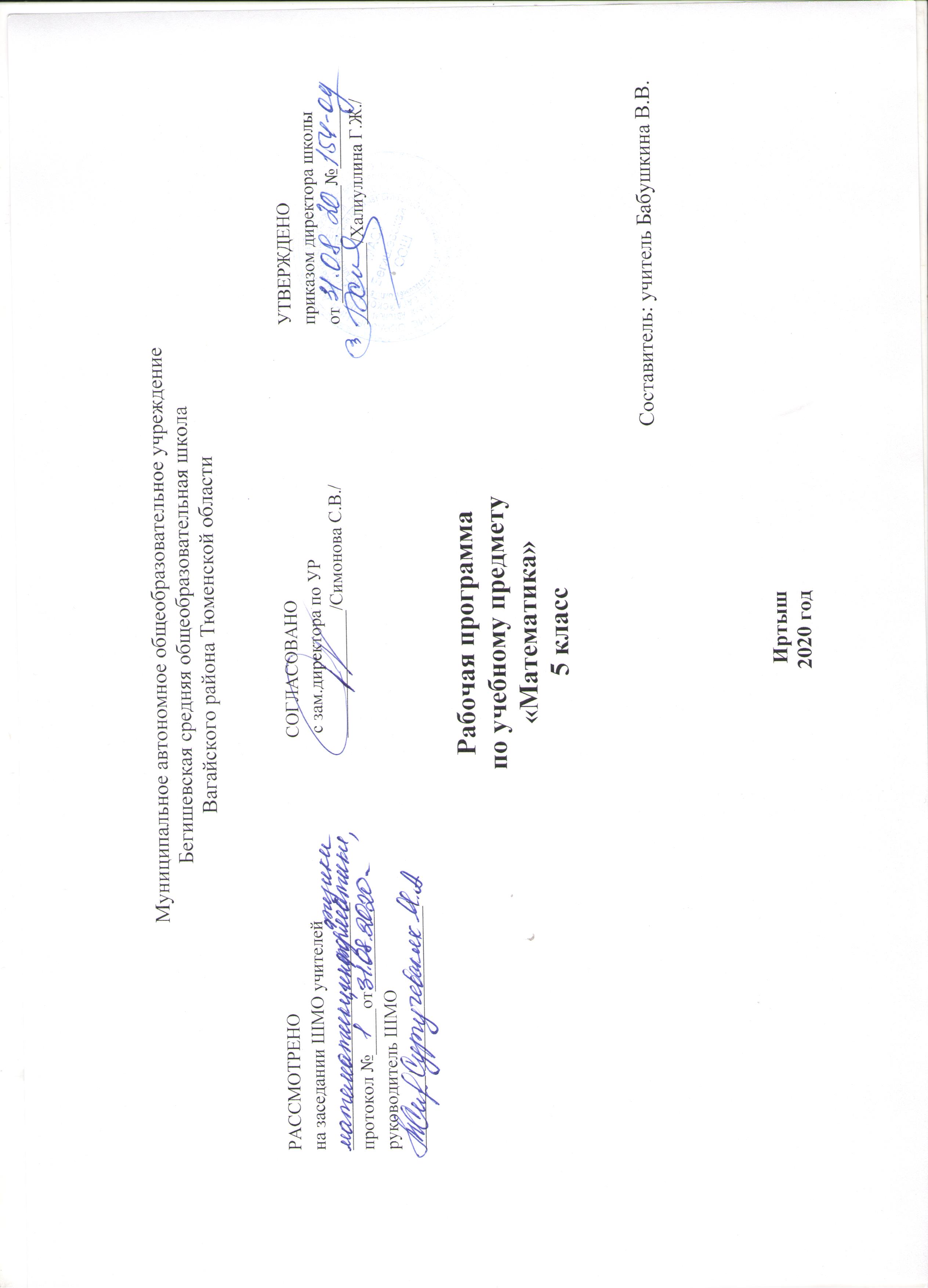 1.Планируемые результаты   освоения учебного предмета «Математика» 5 класс  Изучение математики способствует формированию у учащихся личностных,  метапредметных и предметных результатов обучения, соответствующих требованиям федерального государственного образовательного стандарта основного общего образования. Личностные результаты: 1. воспитание российской гражданской идентичности: патриотизма, уважения к Отечеству, осознания вклада отечественных учёных в развитие мировой науки; 2. ответственное отношение к учению, готовность и способность обучающихся к саморазвитию и самообразованию на основе мотивации к обучению и познанию; 3. осознанный выбор и построение дальнейшей индивидуальной траектории образования на базе ориентировки в мире профессий и профессиональных предпочтений с учётом устойчивых познавательных интересов, а также на основе формирования уважительного отношения к труду, развитие опыта участия в социально значимом труде; 4. умение контролировать процесс и результат учебной и математической деятельности; 5. критичность мышления, инициатива, находчивость, активность при решении математических задач.  Метапредметные  результаты:1. умение самостоятельно определять цели своего обучения, ставить и формулировать для себя новые задачи в учёбе, развивать мотивы и интересы своей познавательной деятельности; 2. умение соотносить свои действия с планируемыми результатами, осуществлять контроль своей деятельности в процессе достижения результата, определять способы действий в рамках предложенных условий и требований, корректировать свои действия в соответствии с изменяющейся ситуацией; 3. умение определять понятия, создавать обобщения, устанавливать аналогии, классифицировать, самостоятельно выбирать основания и критерии для классификации; 4. умение устанавливать причинно-следственные связи, строить логическое рассуждение, умозаключение (индуктивное, дедуктивное и по аналогии) и делать выводы; 5. развитие компетентности в области использования информационно-коммуникационных технологий; 6. первоначальные представления об идеях и о методах математики как об универсальном языке науки и техники, о средстве моделирования явлений и процессов; 7. умение видеть математическую задачу в контексте проблемной ситуации в других дисциплинах, в окружающей жизни; 8. умение находить в различных источниках информацию, необходимую  десятичными дробями,  положительными и отрицательными числами;  решать текстовые задачи арифметическим способом и с помощью составления и решения уравнений;  изображать фигуры на плоскости;  использовать геометрический «язык» для описания предметов окружающего мира;  измерять длины отрезков, величины углов, вычислять площади и объёмы фигур; распознавать и изображать равные и симметричные фигуры; проводить несложные практические вычисления с процентами, использовать прикидку и оценку; выполнять необходимые измерения; использовать буквенную символику для записи общих утверждений, формул, выражений, уравнений; строить на координатной плоскости точки по заданным координатам, определять координаты точек; читать и использовать информацию, представленную в виде таблицы, диаграммы (столбчатой или круговой), в графическом виде; решать простейшие комбинаторные задачи перебором возможных вариантов. Предметные результаты изучения 1) формирование представлений о математике как о методе познания действительности, позволяющем описывать и изучать реальные процессы и явления:осознание роли математики в развитии России и мира;возможность привести примеры из отечественной и всемирной истории математических открытий и их авторов;2) развитие умений работать с учебным математическим текстом (анализировать, извлекать необходимую информацию), точно и грамотно выражать свои мысли с применением математической терминологии и символики, проводить классификации, логические обоснования, доказательства математических утверждений:решение сюжетных задач разных типов на все арифметические действия;применение способа поиска решения задачи, в котором рассуждение строится от условия к требованию или от требования к условию;составление плана решения задачи, выделение этапов ее решения, интерпретация вычислительных результатов в задаче, исследование полученного решения задачи;нахождение процента от числа, числа по проценту от него, нахождения процентного отношение двух чисел, нахождения процентного снижения или процентного повышения величины;3) развитие представлений о числе и числовых системах от натуральных до действительных чисел; овладение навыками устных, письменных, инструментальных вычислений:оперирование понятиями: натуральное число, целое число, обыкновенная дробь, десятичная дробь, смешанное число, выполнение округления чисел в соответствии с правилами;сравнение чисел;4) определение положения точки по ее координатам, координаты точки по ее положению на плоскости;5) овладение геометрическим языком; развитие умения использовать его для описания предметов окружающего мира; развитие пространственных представлений, изобразительных умений, навыков геометрических построений:оперирование понятиями: фигура, точка, отрезок, прямая, луч, ломаная, угол, многоугольник, треугольник и четырёхугольник, прямоугольник и квадрат,6) формирование систематических знаний о плоских фигурах и их свойствах7) решение простейших комбинаторных задач;8)  развитие умений применять изученные понятия, результаты, методы для решения задач практического характера и задач из смежных дисциплин с использованием при необходимости справочных материалов, компьютера, пользоваться оценкой и прикидкой при практических расчетах:распознавание верных и неверных высказываний;оценивание результатов вычислений при решении практических задач;выполнение сравнения чисел в реальных ситуациях;использование числовых выражений при решении практических задач и задач из других учебных предметов;решение практических задач с применением простейших свойств фигур;выполнение простейших построений и измерений на местности, необходимых в реальной жизни;2.Содержание учебного предмета.АрифметикаНатуральные числа. Десятичная система счисления. Римская нумерация. Арифметические действия над натуральными числами. Степень с натуральным показателем. Деление с остатком.Дроби. Обыкновенная дробь. Сравнение дробей. Арифметические действия с обыкновенными дробями. Десятичная дробь. Сравнение десятичных дробей. Арифметические действия с десятичными дробями. Представление десятичной дроби в виде обыкновенной дроби и обыкновенной в виде десятичной.Числовые выражения, порядок действий в них, использование скобок. Законы арифметических действий: переместительный, сочетательный, распределительный.Этапы развития представления о числе.Текстовые задачи. Решение текстовых задач арифметическим способом.Измерения, приближения, оценки. Единицы измерения длины, площади, объема, массы, времени, скорости. Размеры объектов окружающего мира (от элементарных частиц до Вселенной), длительность процессов в окружающем мире.Представление зависимости между величинами в виде формул.Проценты. Нахождение процента от величины, величины по ее проценту.Округление чисел. Прикидка и оценка результатов вычислений. Выделение множителя - степени десяти в записи числа.ГеометрияНачальные понятия  геометрии. Возникновение геометрии из практики. Геометрические фигуры и тела. Точка, прямая и плоскость.  Расстояние. Отрезок, луч. Ломаная. Угол . Прямой угол. Острые и тупые углы. Наглядные представления о пространственных телах: кубе, параллелепипеде , шаре.  Треугольник. Прямоугольные, остроугольные и тупоугольные треугольники. Высота, медиана, биссектриса, средняя линия треугольника. Понятие о площади плоских фигур. Площадь прямоугольника. Площадь квадрата. Объем тела. Формулы объема прямоугольного параллелепипеда.3.Тематическое планирование математика 5 класс№ п\пНаименование разделов и темКоличество часовНатуральные числа и шкалы (18 ч)1,2Обозначение натуральных чисел 23Решение упражнений по теме «Обозначение натуральных чисел»14,5Отрезок, длина отрезка 26,7Треугольник 28,9Плоскость, прямая, луч 210Решение упражнений по теме «Плоскость, прямая, луч» 111,12Шкалы и координаты 213Решение упражнений по теме «Шкалы и координаты»114,15Меньше или больше 216,17Решение упражнений по теме «Меньше или больше» 218Контрольная работа №1 по теме «Натуральные числа и шкалы»1Сложение и вычитание натуральных чисел (20 ч)19Сложение натуральных чисел 120,21Свойства сложения натуральных чисел 222,23Вычитание 224,25Решение упражнений по теме «Вычитание» 226Контрольная работа  №2   по теме «Сложение и вычитание натуральных чисел» 127,28Числовые и буквенные выражения 229Решение упражнений по теме «Числовые и буквенные выражения» 130,31Буквенная запись свойств сложения и вычитания232Решение упражнений по теме «Буквенная запись свойств сложения и вычитания» 133,34Уравнения235,36Решение задач при помощи уравнений 237Контрольная работа по теме  №3 «Числовые  и  буквенные выражения» 1Умножение и деление натуральных чисел (21 ч)38,39Умножение натуральных чисел и его свойства240,41Решение упражнений по теме «Умножение натуральных чисел и его свойства»242,43Деление244Решение упражнений по теме «Деление»145,46Деление с остатком 247Решение упражнений по теме «Деление     с  остатком»148Контрольная работа  № 4 по теме «Умножение и деление натуральных чисел» 149,50Упрощение выражений 251Решение упражнений по теме «Упрощение выражений»152,53Порядок выполнения действий 254Решение упражнений по теме «Порядок выполнения действий» 155,56Квадрат и куб числа 257Решение упражнений по теме «Квадрат и куб числа» 158Контрольная работа № 5 по теме «Упрощение  выражений»1Площади и объемы (15 ч)59,60Формулы261,62Площадь. Формула площади прямоугольника .263Решение упражнений по теме «Площадь. Формула площади прямоугольника» 164,65Единицы измерения площадей 266Решение упражнений по теме «Единицы измерения площадей» 167,68Прямоугольный параллелепипед 269Решение упражнений по теме «Прямоугольный параллелепипед» 170,71Объёмы. Объём прямоугольного параллелепипеда272Решение упражнений по теме «Объёмы. Объём прямоугольного параллелепипеда» 173Контрольная работа  №6 по теме «Площади и объемы» 174Работа над ошибками.1Обыкновенные дроби (26 ч)75,76Окружность и круг 277Решение упражнений по теме «Окружность и круг»178,79Доли. Обыкновенные дроби 280Решение упражнений по теме «Доли. Обыкновенные дроби» 181,82Сравнение дробей 283Решение упражнений по теме «Сравнение дробей»184,85Правильные и неправильные дроби286Решение упражнений по теме «Правильные и неправильные дроби»187Контрольная работа №7 по теме «Обыкновенные дроби»188,89Сложение и вычитание дробей с одинаковыми знаменателями 290Решение упражнений по теме «Сложение и вычитание дробей с одинаковыми знамен.»191,92Деление и дроби 293Решение упражнений по теме «Деление и дроби»194,95Смешанные числа296Решение упражнений по теме «Смешанные числа» 197.98Сложение и вычитание смешанных чисел 299Решение упражнений по теме «Сложение и вычитание смешанных чисел»1100Контрольная работа  №8по теме «Сложение и вычитание дробей с одинаковыми знаменателями» 1Десятичные дроби. Сложение и вычитание десятичных дробей (13 ч)101,102Десятичная запись дробных чисел 2103Решение упражнений по теме «Десятичная запись дробных чисел»1104,105Сравнение десятичных дробей 2106Решение упражнений по теме «Сравнение десятичных дробей» 1107,108Сложение и вычитание десятичных дробей 2109Решение упражнений по теме «Сложение и вычитание десятичных дробей» 1110,111Приближенное значение чисел. Округление чисел 2112Решение упражнений по теме «Приближенное значение чисел. Округление чисел» 1113Контрольная работа  №9 по теме «Десятичные дроби. Сложение и вычитание десятичных дробей» 1Умножение и деление десятичных дробей (25 ч)114,115Работа над ошибками. Умножение десятичных дробей на натуральные числа2116,117Решение упражнений по теме «Умножение десятичных дробей на натуральные числа» 2118,119,120Деление десятичных дробей на натуральные числа 3121,122Решение упражнений по теме «Деление десятичных дробей на натуральные числа»2123Контр.р.  №10 по теме «Умножение и деление десятич. дробей на натур. число»1124,125,126Работа над ошибками. Умножение десятичных дробей .3127.128Решение упражнений по теме «Умножение десятичных дробей» 2129,130,131Деление на десятичную дробь 3132,133Решение упражнений по теме «Деление на десятичную дробь» 2134,135Среднее арифметическое 2136.137Решение упражнений по теме «Среднее арифметическое» 2138Контрольная работа №11 по теме «Умножение и деление десятичных дробей» 1                                               Инструменты для вычислений и измерений (15 ч)139,140Работа над ошибками. Микрокалькулятор .2141,142Проценты2143Решение упражнений по теме «Проценты» 1144Контрольная работа  №12 по теме «Проценты»1145,146Работа над ошибками  Угол. Прямой и развернутый угол. Чертежный треугольник 2147,148Измерение углов. Транспортир 2149Решение упражнений по теме «Измерение углов. Транспортир» 1150,151Круговые диаграммы2152Решение упражнений по теме «Круговые диаграммы»1153Контрольная работа №13 по теме «Инструменты для вычислений и измерений» 1                                                                  Повторение и решение задач (15 ч)154Работа над ошибками. Натуральные числа и шкалы 1155.156Сложение и вычитание натуральных чисел 2157,158Умножение и деление натуральных чисел 2159Площади и объемы1160.161Обыкновенные дроби 2162,163Сложение и вычитание десятичных дробей 2164,165Умножение и деление десятичных дробей 2166,167Инструменты для вычислений и измерений 2168,169Итоговая контрольная работа №142170Анализ контрольной работы 1Итого:170